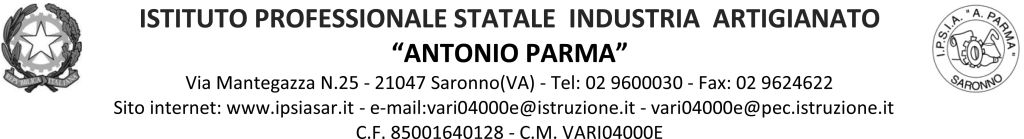 Circ.175							Saronno, 07/02/22AGLI ALUNNI AI DOCENTICLASSE 3 ASOggetto: Assemblea di classe 3ASVista la richiesta degli studenti, si autorizza lo svolgimento dell’assemblea di classe giovedì 10 febbraio dalle ore 12.10 alle ore 14.10 per discutere il seguente o.d.g.:Andamento didatticoProblemi della classe e proposte di risoluzioneOrganizzazione compitiProblematiche con i professoriEducazione all’interno della classeChiarimenti sullo stage.	IL DIRIGENTE SCOLASTICO	Prof. Alberto Ranco